Members are summoned to the 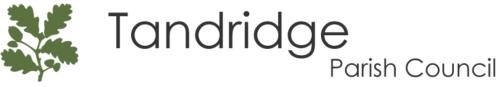 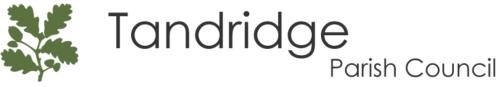 Meeting of Tandridge Parish CouncilTo be held on Tuesday 7th March 2023 at 7.30pm at St Peters Church, Tandridge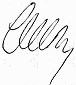 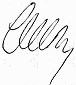 A G E N D A Members of the public and press are welcome and encouraged to attend.72.PROCEDURAL MATTERS72.1Apologies: To receive apologies for absence72.2Disclosure of Interests: To receive any disclosure by Members of any Disclosable Pecuniary Interests (DPIs) and / or other interests arising under the Code of Conduct72.3Public questions: The first ten minutes of the meeting are available for members of the public to raise questions about and comment on items on the agenda.  72.4Minutes: Minutes of the Parish Council meeting held on the 7th February 2023, are to be agreed and signed as a true record.73.REPORTS 73.1County Councillor Report 73.2District Councillor Report 74.ADMINSTRATION74.1Tandridge Parish Councillors to consider and make any comment for submission regarding the extension of the council ward boundaries:https://consultation.lgbce.org.uk/have-your-say/38728 74.2Councillors to review and discuss the proposed extension the ULEZ scheme. 74.3Tandridge Parish Council to discuss the upcoming elections, time frames, applications and responsibilities 75.FINANCIAL75.1Councillors to review and sign off bank reconciliation for end of January 202375.2Councillors to approve the Clerks March Salary £1,018.55 Gross Pay Less deductions of Tax and NI75.3 Councillors to approve the March (M11) PAYE payment due by the 22nd April 202375.4Councillors to approve the Clerks Expenses for February 202375.5Councillors to retrospectively approve over due PAYE payments 75.6Councillors to approve David O’Mahony services £125.0075.7Councillors to approve St Peters Church – Hire of Monthly Meeting Space £36.0075.8Councillors to approve ESET Smart Security Premium renewal of £42.41 in March 202375.9Councillors to approve Surrey Hills Society renewal - £30.00 for the year. 75.10Councillors to approve Hollyhurst Payroll Invoice for £60.075.11Councillors to acknowledge the prior error in the cash book to rectify accounts from the previous year76.PARISH ENVIRONMENT76.1Councillors to confirm content and plans for the Annual Parish Meeting in April 202376.2Councillors to note that Mike Barratt has submitted a new Road Closure Order for the Tandridge Lane Coronation Street Party on the 7th May 2023. Councillors to discuss the Parish plans including requests from the Tandridge Coronation Committee for car parking at the Glebe field and financial contribution towards the parishioner tea costs.76.3Councillors to discuss the request from residents to install a Grit Bin in the Church Car Park  76.4Councillors to note that Natural England is currently considering whether to vary the boundary of the Surrey Hills AONB.  A consultation for the proposed extension to the Surrey Hills Area of Outstanding Natural Beauty commences on March 7th and will continue for a 14-week period ending on June 13th.77NEIGHBOURHOOD PLAN77.1Councillors to receive a general update regarding the current situation78.PLANNING – Applications to be reviewed by Tandridge Parish Council and comments sent to Tandridge District Council 78.1 2023/162/TPO	        Church Of St Peter, Tandridge Lane, Tandridge, Surrey, RH8 9NJT1) - Yew - Reduce deflected branch by 8 metres in order to prevent further deflection over Lych Gate and footpathhttps://plandocs.tandridge.gov.uk/planning/planning-documents?SDescription=2023/162/TPO2023/67                      Coach House, Southlands, Southlands Lane, Tandridge, Oxted, Surrey, RH8 9PHErection of porch to front elevation, alterations to fenestration and formation of rear terrace with sunken terrace below.https://tdcplanningsearch.tandridge.gov.uk/PlanningApplicationDetail#TDCInfo79.INFORMATION FOR COUNCILLORS (for noting and including on future agendas)79.1Future Agenda Items 80.MEETING DATES80.1Potential Dates for Councillors to confirm:Tuesday 4th April 2023Tuesday 16th May 2023Tuesday 6th June 2023Tuesday 4th July 2023Tuesday 5th September 2023Tuesday 3rd October 2023Tuesday 7th November 2023Tuesday 5th December 2023Tuesday 16th January 2024Tuesday 6th February 2024Tuesday 5th March 2024